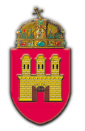 Budapest I. Kerület Budavári ÖnkormányzatVíziváros – Vár – Krisztinaváros – Tabán - GellérthegyPOLGÁRMESTERMéltányossági kérelemAlulírott…………………………………………..(név)………………..……(szül.hely).................................(szül.idő)……………………………………………..(anyja neve)……………………………………………….(állandó lakcím)..……………..................……………………….(ideiglenes lakcím) azzal a kérelemmel fordulok Önökhöz,  hogy méltányosságból engedélyezzék részemre a lakossági várakozási / behajtási-várakozási hozzájárulást, mivel:ideiglenes lakcímmel rendelkezem az I. kerületben,nem a saját nevemen van a gépjármű,nem Európai Uniós külföldi rendszámú gépjárművel rendelkezem,harmadik országbeli külföldi állampolgár vagyok.Csatolandó dokumentumok (a csatolt iratokat kérjük aláhúzással jelölje):személyi igazolvány/vezetői engedély/útlevéllakcímkártya vagy tartózkodási engedélyforgalmi engedély,gépjárműadó igazolás / mentességi nyilatkozat,lakásbérleti szerződés,tulajdonos hozzájárulása az engedély kiváltására vonatkozóan,ha nem a kérelmező nevén van a forgalmi engedély – használati engedély (gépjármű tulajdonosától),3.000.-Ft illeték.cégautó használat esetében továbbá:cégkivonat,aláírási címpéldány,kizárólagos használati engedély (cég tulajdonosától).Budapest, 20							…………………………………kérelmező aláírása/telefonszáma